БОЙОРОК                                                                           РАСПОРЯЖЕНИЕ«30» сентябрь 2015 й                      № 40 р                        «30» сентября 2015 гО создании единой комиссии по осуществлению закупокдля нужд администрации сельского поселения Старотумбагушевский сельсовет муниципального района Шаранский район Республики Башкортостан»В соответствии Федеральным законом от 05. 04. 2013 года № 44-ФЗ «О контрактной системе в сфере закупок товаров, работ, услуг для обеспечения государственных и муниципальных нужд» и в целях упорядочения работы по размещению заказов и соблюдения требований законодательства о контрактной системе в сфере закупок:1. Создать комиссию по определению поставщиков, подрядчиков, исполнителей администрации сельского поселения Старотумбагушевский сельсовет муниципального района Шаранский район Республики Башкортостан» для осуществления закупок на поставку товаров, выполнение работ, оказание услуг для нужд Учреждений путем проведения электронных аукционов, запроса котировок.2. Утвердить состав постоянно действующей единой комиссии по осуществлению закупок (приложение N 1).3. Разработать Положение о единой комиссии по осуществлению закупок.4. Ознакомить членов единой комиссии по осуществлению закупок с данным распоряжением  под роспись.5. Контроль за исполнением настоящего распоряжения  оставляю за собой.Глава сельского поселения                               И.Х. БадамшинПриложение N 1Состав по осуществлению закупокдля нужд администрации сельского поселения Старотумбагушевский сельсовет муниципального района Шаранский район Республики Башкортостан»Председатель единой комиссии:Бадамшин Ильдар Халимович - глава сельского поселения Старотумбагушевский сельсовет муниципального района Шаранский район Республики Башкортостан»Заместитель председателя единой комиссии:Минлигареев Рудольф Миргасимович – специалист первой категории администрации сельского поселенияЧлены единой комиссии:Гумерова Алена Давлетбаевна– управляющий делами;Шамшеев Владимир Владиславович – депутат сельского поселения по избирательному округу № 6;Галина Клара Давлетгалеевна – депутата сельского поселения по избирательному округу № 2          1. Функции секретаря комиссии по осуществлению закупок возложить на управляющую делами Гумерову Алену Давлетбаевну.          2. Задачи и функции членов комиссии по осуществлению закупок определить в соответствии с Положением о единой комиссии по определению поставщиков (подрядчиков, исполнителей) администрации сельского поселения Старотумбагушевский  сельсовет муниципального района Шаранский район Республики Башкортостан»     БАШҚОРТОСТАН РЕСПУБЛИКАҺЫ                                     ШАРАН РАЙОНЫ МУНИЦИПАЛЬ РАЙОНЫ                          ИСКЕ ТОМБАҒОШ АУЫЛ СОВЕТЫ                              АУЫЛ БИЛӘМӘҺЕ ХАКИМИӘТЕ           Иске Томбағош ауылы, тел.(34769) 2-47-19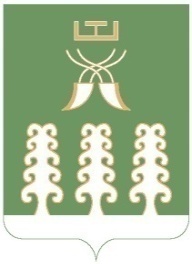 РЕСПУБЛИКА БАШКОРТОСТАН МУНИЦИПАЛЬНЫЙ РАЙОН ШАРАНСКИЙ РАЙОН          АДМИНИСТРАЦИЯ  СЕЛЬСКОГО ПОСЕЛЕНИЯ              СТАРОТУМБАГУШЕВСКИЙ СЕЛЬСОВЕТ      с. Старотумбагушево, тел.(34769) 2-47-19